Objednací listč. 28/21/1 Předmět objednávky 	Množství	Předpokl. cena Kč 	Celkem (s DPH): 	290 400,00 Kč Popis objednávky:Cena předpokládaná, bude vyčíslena dle skutečné pracnosti.Termín dodání:  Bankovní spojení: ČSOB, a.s., č.ú.: 182050112/0300	IČ: 00251810	DIČ: CZ00251810Upozornění:	Na faktuře uveďte číslo naší objednávky.	Kopii objednávky vraťte s fakturou.	Schválil:	Ing. Libuše Řeřábková	vedoucí odboru školství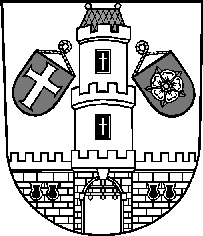 Město StrakoniceMěsto StrakoniceMěstský úřad StrakoniceOdbor školstvíVelké náměstí 2386 01 StrakoniceVyřizuje:Ing. Václav SýkoraTelefon:383 700 270E-mail:vaclav.sykora@mu-st.czDatum: 2. 7. 2021Dodavatel:ICZ a.s.Na hřebenech II 1718147 00  PrahaIČ: 25145444 , DIČ: CZ699000372Konfigurace a testování integrace dle NS API se systémy VITA, Geovap, RZP, EZP.1290 400,00